Приложение к приказу № « ___»от «____» февраля 2023 годаГенеральный директор 
КФ «Samruk-Kazyna Trust»А. Адиева __________________ТЕНДЕРНАЯ ДОКУМЕНТАЦИЯ
по закупке услуг по размещению информационных материалов (далее - Тендерная документация)Закуп услуг по размещению информационных материалов (далее - услуга), способом открытого тендера (далее - тендер).Подробный перечень закупаемых товаров, работ, услуг приводится в Приложении №1 к настоящей тендерной документации.Организатор закупок (Заказчик): Корпоративный фонд «Samruk-Kazyna Trust»Юридический адрес: Республика Казахстан, г. Астана, ул. Сыганак, д. 17/10. Фактический адрес: Республика Казахстан, г. Астана, ул. Сыганак, д. 17/10.Почтовый адрес: Республика Казахстан, г. Астана, ул. Сыганак, д. 17/10, KZ216018871000105831 в АО «Народный Банк Казахстана», БИК HSBKKZKX, КБЕ 18, электронный адрес веб-сайта: www.sk-trust.kz.Контактный телефон: 8 (7172) 57 68 22 (по вопросам тендерной документации). Адрес электронной почты контактного лица: info@sk-trust.kz Сумма, выделенная для закупки, тенге, без учета НДС.В случае нарушения прав потенциальных поставщиков в связи с проводимыми закупками можно обращаться по телефону: 8 (7172) 57 68 98 и электронной почте: info@sk-trust.kz. Размер обеспечения заявки на участие в тендере: 1 (один) процент от суммы, выделенной для закупки товаров, работ, услуг.Обеспечение заявки на участие в тендере не вносится:1) организациями инвалидов (физическими лицами – инвалидами, осуществляющими предпринимательскую деятельность), состоящими в Реестре организаций инвалидов (физических лиц – инвалидов, осуществляющих предпринимательскую деятельность) Холдинга;                2) организациями, входящими в Холдинг;Положения настоящего пункта Тендерной документации не распространяются на консорциумы.Заявки потенциальных поставщиков на участие в тендере принимаются по адресу:  Корпоративный фонд «Samruk-Kazyna Trust», 010000, Республика Казахстан,                  г. Астана, ул. Сыганак, д. 17/10, секретарю тендерной комиссии Кемпирбаеву А.М.., в срок до 10:30 часов 13 марта 2023 года включительно (окончательный срок представления заявок).Разъяснения положений Тендерной документации можно получить по телефону         8 (7172) 57 68 22 либо запросить в письменном виде по адресу: 010000, Республика Казахстан, г. Астана, ул. Сыганак, д. 17/10. Заседание тендерной комиссии по вскрытию конвертов с заявками потенциальных поставщиков на участие в тендере проводится в 11-00 часов 
13 марта 2023 года по адресу: г. Астана, ул. Сыганак, д. 17/10.Регистрация потенциальных поставщиков (их уполномоченных представителей) для участия в заседании тендерной комиссии по вскрытию конвертов с заявками потенциальных поставщиков производится: до 10-45 часов 13 марта 2023 года. Ответственный за прием и регистрацию заявок потенциальных поставщиков на участие в тендере секретарь тендерной комиссии – Кемпирбаев А.М.Срок действия заявки на участие в тендере должен быть не менее 15 (пятнадцать) календарных дней со дня вскрытия конвертов с заявками потенциальных поставщиков на участие в тендере. Требования к потенциальным поставщикамДля участия в тендере потенциальный поставщик должен соответствовать следующим требованиям:обладать правоспособностью (для юридических лиц), гражданской дееспособностью (для физических лиц);дополнительные требования, указанные в приложении №3 к Тендерной документации.Оформление и представление заявкиЗаявка потенциального поставщика на участие в тендере (далее – Заявка) является формой выражения согласия потенциального поставщика осуществить поставку товаров, выполнить работы, оказать услуги в соответствии с требованиями и условиями, установленными Тендерной документацией.Потенциальный поставщик должен представить Заявку до истечения окончательного срока представления заявок, указанного в Тендерной документации. Заявка должна быть прошита, страницы либо листы пронумерованы, последняя страница либо лист заверяется подписью и печатью (для физического лица, если таковая имеется) потенциального поставщика, за исключением дополнительного ценового предложения на понижение цены, которое представляется на заседании тендерной комиссии по вскрытию конвертов в порядке, определенном разделом 6 «Вскрытие конвертов с заявками».Техническая спецификация заявки на участие в открытом тендере (в прошитом виде, с пронумерованными страницами либо листами, последняя страница либо лист, заверенная подписью и печатью (для физического лица, если таковая имеется) потенциального поставщика) и оригинал документа, подтверждающего внесение обеспечения заявки на участие в открытом тендере, прикладываются отдельно. Заявка запечатывается в конверт, на лицевой стороне которого должны быть указаны:полное наименование и почтовый адрес потенциального поставщика;полное наименование и почтовый адрес Заказчика, которые должны соответствовать аналогичным сведениям, указанным в Тендерной документации;наименование тендера (лота) для участия в котором представляется заявка на участие в тендере потенциального поставщика.Потенциальный поставщик должен предоставить оригинал заявки.Заявка должна быть отпечатана или написана несмываемыми чернилами и подписана потенциальным поставщиком и скреплена печатью (для физического лица, если таковая имеется).Конверт с заявкой на участие в открытом тендере, представленный после истечения установленного срока, а также представленные с нарушением порядка оформления установленного тендерной документацией не вскрывается и возвращается потенциальному поставщику.Представленные потенциальными поставщиками или их уполномоченными представителями Заявки регистрируются в соответствующем журнале с указанием даты и времени приема Заявок.Заявка составляется на языке в соответствии с законодательством Республики Казахстан. При этом Заявка может содержать документы, составленные на другом языке при условии, что к ним будет прилагаться точный перевод на язык Тендерной документации, и в этом случае преимущество будет иметь перевод.Обеспечение ЗаявкиПотенциальный поставщик вносит обеспечение Заявки в виде банковской гарантии или в ином виде, определенном Заказчиком, в размере, указанном в преамбуле Тендерной документации, в качестве гарантии того, что он:не отзовет либо не изменит свою Заявку после истечения окончательного срока предоставления Заявок;в случае определения его победителем тендера заключит договор с Заказчиком в сроки, установленные протоколом об итогах тендера и внесет обеспечение возврата аванса (предоплаты) и (или) обеспечение исполнения договора о закупках, в случае если условиями закупок предусмотрено внесение такого обеспечения.Потенциальный поставщик вправе выбрать один из следующих видов обеспечения Заявки:1) гарантийный денежный взнос, который вносится на банковский счет Заказчика закупок;2) банковскую гарантию по форме приложения №2 к настоящей Тендерной документации.БИН 100140012919ИИК KZ216018871000105831БИК: HSBKKZKX КБЕ    18     АО «Народный Банк Казахстана»Расчет соответствия суммы внесенного обеспечения заявки на участие в тендере требованиям тендерной документации определяется согласно курсу Национального Банка Республики Казахстан, установленного на дату перечисления платежа, выдачи банковской гарантии или иного обеспечения, определенного Заказчиком.Срок действия обеспечения заявки на участие в тендере не должен быть менее срока действия заявки на участие в тендере. При этом течение срока действия обеспечения заявки на участие в тендере начинается со дня вскрытия конвертов с заявками на участие в тендере.Все Заявки, не содержащие подтверждения внесения обеспечения Заявки, отклоняются тендерной комиссией. В случае внесения обеспечения заявки на участие путем перечисления гарантийного денежного взноса на банковский счет Заказчика в подтверждающем документе должны быть указаны название тендера, номер и наименование лота, сумма обеспечения, наименование Заказчика и потенциального поставщика.Обеспечение Заявки на участие в тендере, внесенное потенциальным поставщиком не возвращается при наступлении одного из следующих случаев:потенциальный поставщик отозвал Заявку после истечения окончательного срока представления Заявок;потенциальный поставщик, определенный победителем тендера, уклонился от заключения договора о закупках;победитель тендера, заключив договор о закупках, не исполнил либо несвоевременно исполнил требование, установленное тендерной документацией, о внесении обеспечения возврата аванса (предоплаты) и (или) исполнения договора о закупках; потенциальный поставщик, занявший по итогам сопоставления и оценки второе место уклонился от заключения договора о закупках или заключив договор о закупках, не исполнил либо несвоевременно исполнил требование, установленное Тендерной документацией, о внесении обеспечения возврата аванса (предоплаты) и (или) исполнения договора о закупках.Заказчик возвращает потенциальному поставщику внесенное им обеспечение Заявки в течение 10 (десяти) рабочих дней со дня наступления одного из следующих случаев:1) отзыва данным потенциальным поставщиком своей Заявки на участие в тендере до истечения окончательного срока представления Заявок;2) подписания протокола об итогах тендера. Указанный случай не распространяется на потенциального поставщика, определенного победителем и потенциального поставщика, занявшего по итогам сопоставления и оценки второе место;3) вступления в силу договора о закупках и внесения победителем тендера обеспечения возврата аванса (предоплаты) и (или) исполнения договора о закупках, предусмотренного Тендерной документацией;4) вступления в силу договора о закупках и внесения потенциальным поставщиком, занявшим по итогам сопоставления и оценки второе место, определенным в случае, предусмотренном пунктом 48 Тендерной документации, обеспечения возврата аванса (предоплаты) и (или) исполнения договора о закупках, предусмотренного тендерной документацией.4. Содержание ЗаявкиЗаявка на участие в открытом тендере должна содержать:заполненную и подписанную потенциальным поставщиком заявку на участие в открытом тендере;нотариально засвидетельствованную копию лицензии (в случае, если условиями тендера предполагается деятельность, которая подлежит обязательному лицензированию); техническую спецификацию (техническое задание) потенциального поставщика, которая должна соответствовать требованиям, установленным тендерной документацией;документы о соответствии статуса участника закупок (в случае, если проведение закупок предусмотрено среди участников, перечисленных в пункте 34 Правил);документы, подтверждающие соответствие требованиям, установленным подпунктами 3) – 5) пункта 33 Правил (в случае, если тендерной документацией предусмотрены такие требования);перечень субподрядчиков по выполнению работ (соисполнителей при оказании услуг), объем и виды передаваемых на субподряд (соисполнение) работ и услуг, который не должен превышать определенного в тендерной документации предельного объема работ и услуг (в случае, если тендерной документацией предусматривается право потенциального поставщика на привлечение субподрядчиков (соисполнителей) для выполнения работ либо оказания услуг);нотариально засвидетельствованные копии лицензий либо заявление потенциального поставщика, содержащее ссылку на официальный интернет источник (веб-сайт) государственного органа, выдавшего лицензию, использующего электронную систему лицензирования на выполняемые субподрядчиком работы (оказываемые соисполнителем услуги) в случае, если потенциальный поставщик привлекает субподрядчиков (соисполнителей) на тендер, которым предполагается деятельность, подлежащая обязательному лицензированию; оригинал документа, подтверждающего внесение обеспечения заявки на участие в открытом тендере, соответствующего условиям внесения, содержанию и виду, изложенному в тендерной документации, при этом сумма обеспечения заявки на участие в открытом тендере не должна быть ниже размера, установленного тендерной документацией (в случае, если тендерной документацией предусматривается внесение обеспечения заявки на участие в открытом тендере).Срок действия обеспечения заявки на участие в тендере должен быть не менее срока действия заявки на участие в тендере.оригинал или нотариально засвидетельствованную копию документа о назначении (избрании) первого руководителя потенциального поставщика (в случае участия консорциума представляется оригинал или нотариально засвидетельствованная копия документа о назначении (избрании) первого руководителя каждого юридического лица, входящего в консорциум, а также оригинал или нотариально засвидетельствованная копия документа, подтверждающего право подписания соглашения о консорциуме уполномоченным лицом каждого юридического лица, входящего в консорциум);документы, подтверждающие применимость к заявке критериев оценки и сопоставления, указанных в пункте 35 Правил (в случае, если потенциальный поставщик претендует на применение критериев, влияющих на условное понижение цены).При этом непредставление документов, подтверждающих критерии, влияющие на условное понижение цены, не является основанием для отклонения такой заявки;ценовое предложение и дополнительное ценовое предложение на понижение цены (в случае его наличия), подписанное потенциальным поставщиком и заверенное печатью (для физического лица, если имеется печать) потенциального поставщика форма и содержание которых должны соответствовать обязательным требованиям, указанным в подпункте 12) пункта 33 Правил.нотариально засвидетельствованную копию свидетельства о государственной регистрации (перерегистрации) юридического лица или справки о государственной регистрации юридического лица либо заявление потенциального поставщика, содержащее ссылку на официальный интернет источник (www.e.gov.kz) государственного органа, выдавшего справку, использующего электронную систему регистрации, для физического лица – нотариально засвидетельствованную копию документа о регистрации в качестве субъекта предпринимательства, для временного объединения юридических лиц (консорциум) - нотариально засвидетельствованную копию соглашения о консорциуме и нотариально засвидетельствованные копии свидетельств о государственной регистрации (перерегистрации) участников консорциума;документ, содержащий сведения об учредителях: нотариально засвидетельствованную копию устава, утвержденного в установленном законодательством порядке, для юридических лиц, зарегистрированных на основании типового устава – копию заявления установленной формы о регистрации юридического лица (в случае участия консорциума представляется нотариально засвидетельствованная копия устава каждого юридического лица, входящего в консорциум), нотариально засвидетельствованная копия выписки из реестра держателей акций, выданная не более чем за 30 (тридцать) календарных дней до даты вскрытия конвертов;сведения о согласии потенциального поставщика с условиями, видом, объемом и способом внесения обеспечения исполнения договора о закупках (в случае, если тендерной документацией предусматривается внесение обеспечения исполнения договора о закупках);сведения о конфликте интересов, соответствующие форме и содержанию, установленным в тендерной документации (при участии в тендере по закупке консультационных услуг); сведения об ознакомлении потенциального поставщика с условиями внесения потенциального поставщика в Перечень ненадежных потенциальных поставщиков (поставщиков) Холдинга;  оригинал или нотариально засвидетельствованную копию доверенности, выданную лицу (лицам), представляющему интересы потенциального поставщика, на право подписания заявки и документов, содержащихся в заявке на участие в тендере, на право подачи дополнительного ценового предложения на понижение цены, за исключением первого руководителя потенциального поставщика, имеющего право выступать от имени потенциального поставщика без доверенности, в соответствии с уставом потенциального поставщика.Заявка на участие в открытом тендере должна соответствовать требованию к языку составления и представления заявок на участие в тендере, изложенного в тендерной документации, а также срок действия заявки на участие в открытом тендере должен соответствовать или быть не менее срока, установленного тендерной документацией.   Потенциальный поставщик-нерезидент Республики Казахстан представляет такие же документы, предусмотренные настоящим пунктом Правил, что и резиденты Республики Казахстан, либо документы, содержащие аналогичные сведения. Предложение должно содержать:документы, подтверждающие соответствие предлагаемых товаров, работ и услуг Технической спецификации (приложение 3).19. Ценовое предложение участника тендера, являющегося резидентом Республики Казахстан, должно быть выражено в тенге. Ценовое предложение участника тендера, не являющегося резидентом Республики Казахстан, может быть выражено в иной свободно конвертируемой валюте.20. Ценовое предложение потенциального поставщика должно содержать цену за единицу, а также общую/итоговую цену товаров, работ и услуг без учета НДС, с включенными в нее расходами на их транспортировку и страхование, оплату таможенных пошлин, других налогов, сборов, а также иных расходов, предусмотренных условиями поставки товаров, выполнения работ, оказания услуг;Ценовое предложение потенциального поставщика может содержать скидку к общей/итоговой цене товаров, работ, услуг, представленную на условиях Заказчика, определенных в тендерной документации, а также скидку к общей/итоговой цене товаров, работ, услуг, представленную с учетом альтернативных условий.В случае предложения потенциальным поставщиком скидки к общей/итоговой цене на условиях Заказчика, определенных в тендерной документации и (или) скидки при альтернативных условиях, ценовое предложение должно содержать общую/итоговую цену с учетом указанных скидок.5. Изменение Заявок и их отзыв21. Потенциальный поставщик не позднее окончания срока представления заявок на участие в открытом тендере вправе:1) изменить и (или) дополнить внесенную заявку на участие в открытом тендере;2) отозвать свою заявку на участие в открытом тендере, не утрачивая права на возврат внесенного им обеспечения заявки на участие в тендере.Внесение изменения должно быть подготовлено, запечатано и представлено так же, как и сама Заявка.22. Уведомление об отзыве Заявки оформляется в виде произвольного заявления на имя Организатора закупок, подписанного потенциальным поставщиком и скрепленного печатью (для физического лица, если таковая имеется).23. Внесение изменений в Заявку является действительными, если изменения получены Организатором закупок до истечения окончательного срока представления Заявок.24. Не допускается отзыв заявки на участие в открытом тендере, после истечения окончательного срока представления конверта с заявкой на участие в открытом тендере.25. Потенциальный поставщик несет все расходы, связанные с его участием в закупках способом открытого тендера. Заказчик/организатор закупок (тендерная комиссия, экспертная комиссия, эксперт) не несет обязательства по возмещению этих расходов независимо от итогов закупок способом открытого тендера.6. Вскрытие конвертов с Заявками26. Тендерная комиссия вскрывает конверты с заявками на участие в открытом тендере в день, время и в месте, которые указаны в тендерной документации. При вскрытии каждого конверта с заявкой на участие в открытом тендере тендерная комиссия объявляет информацию о перечне документов и материалов, содержащихся в заявке на участие в тендере.Вскрытию подлежат конверты с Заявками потенциальных поставщиков, представленные в сроки и в порядке, установленные в объявлении об осуществлении закупок способом Тендера и Тендерной документации.27. До начала заседания тендерной комиссии секретарь тендерной комиссии проверяет документально оформленные полномочия представителей потенциальных поставщиков на представление интересов потенциальных поставщиков при осуществлении процедуры вскрытия конвертов с заявками на участие в открытом тендере. 28. Заявка на участие в открытом тендере вскрывается также в случае, если на тендер (лот) представлена только 1 заявка на участие в открытом тендере (лоте) и рассматривается на соответствие требованиям тендерной документации.   29. Заседание тендерной комиссии по вскрытию конвертов проходит в следующей последовательности: председатель тендерной комиссии или лицо, определенное председателем:информирует присутствующих о:- составе тендерной комиссии, секретаре тендерной комиссии;- наличии либо отсутствии запросов потенциальных поставщиков, а также проведении встречи с потенциальными поставщиками по разъяснению положений тендерной документации;- наличии либо отсутствии факта, а также причин внесения изменений и дополнений в тендерную документацию;- потенциальных поставщиках, представивших в установленный срок заявки на участие в открытом тендере, зарегистрированные в журнале регистрации заявок на участие в открытом тендере;оглашает иную информацию по данному тендеру;вскрывает конверты с заявками на участие в открытом тендере и оглашает перечень документов, содержащихся в заявке, в том числе, подтверждающих применимость к заявке критериев оценки и сопоставления, указанных в пункте 41 Тендерной документации и их краткое содержание, а также цены и скидки (при наличии), заявленные потенциальными поставщиками в ценовых предложениях;после оглашения содержаний всех заявок на участие в тендере запрашивает у потенциальных поставщиков, либо их уполномоченных представителей, присутствующих на процедуре вскрытия конвертов с заявками о наличии дополнительного ценового предложения на понижение цены по тендеру (лоту).Время для приема дополнительного ценового предложения на понижение цены должно составлять не более 10 (десяти) минут по тендеру (лоту) с момента объявления о начале приема дополнительных ценовых предложений на понижение.уполномоченные представители потенциальных поставщиков имеют право ознакомиться с ценами и скидками (при наличии), заявленными иными потенциальными поставщиками под роспись на соответствующих ценовых предложениях после оглашения цен и скидок, заявленных потенциальными поставщиками в ценовых предложениях и дополнительных ценовых предложениях на понижение цены (в случае его наличия);секретарь тендерной комиссии: оформляет соответствующий протокол вскрытия конвертов с заявками на участие в открытом тендере;информирует потенциальных поставщиков или их уполномоченных представителей о сроке, в течение которого они могут получить копию указанного протокола заседания тендерной комиссии;запрашивает уполномоченных представителей потенциальных поставщиков о наличии жалоб или возражений против действий (или бездействия) тендерной комиссии. 30. Протокол вскрытия конвертов с Заявками на участие в тендере подписывается и полистно визируется составом тендерной комиссии и ее секретарем.31. Копия протокола вскрытия конвертов предоставляется по запросу потенциального поставщика или его уполномоченного представителя не позднее 2 (двух) рабочих дней со дня поступления запроса.32. Не позднее 3 (трех) рабочих дней, следующих за днем указанного заседания тендерной комиссии, Заказчик опубликовывает на своем веб-сайте текст подписанного протокола вскрытия конвертов с заявками на участие в открытом тендере.33. Не допускается вмешательство потенциальных поставщиков или их уполномоченных представителей, присутствующих на заседании тендерной комиссии по вскрытию конвертов с Заявками, в деятельность тендерной комиссии.34. Протокол заседания тендерной комиссии по вскрытию конвертов с Заявками на участие в открытом тендере должен содержать следующие сведения:день, время и место проведения заседания;состав тендерной комиссии;полное наименование, фактический адрес потенциальных поставщиков, предоставивших Заявки в установленные сроки, с указанием даты и времени предоставления Заявок;информацию о содержании заявок, в том числе документов, подтверждающих применимость к заявке критериев оценки и сопоставления, указанных в пункте 41 Тендерной документации, ценах и скидках, заявленных потенциальными поставщиками в ценовых предложениях и дополнительных ценовых предложениях на понижение цены (в случае их наличия);полное наименование, фактический адрес потенциальных поставщиков, которым возвращены Заявки ввиду их представления после окончательного срока представления Заявок.жалобы или возражения против действий (или бездействия) тендерной комиссии, заявленными уполномоченными представителями потенциальных поставщиков в ходе заседания тендерной комиссии по вскрытию конвертов.В случае отсутствия заявок на участие в тендере протокол заседания тендерной комиссии по вскрытию конвертов с заявками на участие в открытом тендере не оформляется. 7. Порядок рассмотрения Заявок35. Заявки на участие в открытом тендере рассматриваются тендерной комиссией на предмет соответствия заявок требованиям Тендерной документации. Не отклоненные по основаниям, указанным в пункте 38 тендерной документации, Заявки сопоставляются и оцениваются тендерной комиссией в целях выбора победителя открытого тендера.Заявки рассматриваются тендерной комиссией в срок не более 10 (десяти) рабочих дней со дня вскрытия конвертов с заявками на участие в открытом тендере. При проведении закупок товаров, работ, услуг, имеющих сложные технические характеристики и спецификации, заявки рассматриваются тендерной комиссией с привлечением эксперта (экспертной комиссии) в срок не более 20 (двадцати) рабочих дней со дня вскрытия конвертов с заявками на участие в открытом тендере.В случае проведения закупок товаров, по которым часть лотов или один лот требуют дополнительного рассмотрения, связанного с испытанием продукции, в связи с предложением потенциальным поставщиком альтернативных технических характеристик и (или) технологических решений при ее производстве, срок рассмотрения заявок по данному лоту (лотам) дополнительно продлевается до получения результатов испытаний, но не более чем на 20 (двадцать) рабочих дней. При этом по оставшимся лотам, не требующим дополнительного рассмотрения, заявки тендерной комиссией рассматриваются в сроки, установленные абзацем вторым настоящего пункта.36. При рассмотрении Заявок тендерная комиссия вправе:запросить у потенциальных поставщиков материалы и разъяснения, необходимые для рассмотрения, оценки и сопоставления заявок (за исключением предложенной цены (скидок), технической спецификации и документов, подтверждающих критерии, влияющие на условное понижение цены, предусмотренные пунктом 41 Тендерной документации);с целью уточнения сведений, содержащихся в заявках, запросить необходимую информацию у соответствующих государственных органов, физических и юридических лиц.37. При этом не допускаются запросы и иные действия тендерной комиссии, связанные с приведением заявки на участие в открытом тендере в соответствие с требованиями пункта 17 Тендерной документации, заключающиеся в дополнении заявки недостающими документами, замене документов, приведении в соответствие ненадлежащим образом оформленных документов.38. Тендерная комиссия отклоняет заявку в случае:признания заявки на участие в тендере несоответствующей требованиям, предусмотренным пунктом 17 Тендерной документации, за исключением случаев, несоответствия технической спецификации, когда потенциальный поставщик предлагает лучшие условия поставки товара, выполнения работ, оказания услуг, а также лучшие характеристики закупаемых товаров, работ, услуг;если потенциальный поставщик является аффилиированным лицом другого потенциального поставщика, подавшего заявку на участие в данном тендере (лоте);ценовое предложение потенциального поставщика превышает сумму, выделенную для закупки;ценовое предложение потенциального поставщика признано тендерной комиссией демпинговым;потенциальный поставщик либо его субподрядчик (соисполнитель) либо юридическое лицо, входящее в консорциум состоит в Перечне ненадежных потенциальных поставщиков (поставщиков) Холдинга и (или) в Реестре недобросовестных участников государственных закупок и (или) в Перечне лжепредприятий;Указанные основания для отклонения заявок на участие в тендере потенциальных поставщиков являются исчерпывающими.39. Не допускается отклонение заявки на участие в открытом тендере по формальным основаниям. Формальными основаниями являются случаи, не указанные в пункте 38 Тендерной документации.40. Ценовое предложение, в том числе дополнительное ценовое предложение на понижение цены, признаётся демпинговым в следующих случаях:ценовое предложение на услуги признаётся демпинговым, если оно более чем на 30 (тридцать) процентов ниже среднеарифметической цены всех представленных ценовых предложений, не превышающих сумму, предусмотренную для закупки в плане закупок без учета НДС.Положения настоящего пункта применяются к общей/итоговой цене, предложенной потенциальным поставщиком с учетом скидки, представленной на условиях Заказчика, определенных в тендерной документации, а также к общей/итоговой цене, предложенной потенциальным поставщиком с учетом скидки, предложенной при альтернативных условиях (в случае, если тендерной комиссией приняты альтернативные условия).41. Не отклоненные заявки оцениваются и сопоставляются тендерной комиссией с учетом принятого от потенциального поставщика дополнительного ценового предложения на понижение цены (в случае его наличия) согласно критериям, содержащимся в настоящей Тендерной документации. При этом оценке подлежит общая/итоговая цена ценового предложения потенциального поставщика.Победитель открытого тендера определяется на основе наименьшей условной цены, рассчитываемой с учётом применения критериев, содержащихся в тендерной документации:42. В случае непредставления потенциальным поставщиком документов, подтверждающих критерии, влияющие на условное понижение цены, тендерная комиссия не применяет к такому потенциальному поставщику условную скидку, при этом непредставление документов, подтверждающих критерии, влияющие на условное понижение цены, не является основанием для отклонения такой заявки. 	В случае участия в тендере консорциума обязательные критерии оценки и сопоставления заявок потенциальных поставщиков на участие в тендере, влияющие на условное понижение цены тендерной комиссией применяются только к головному участнику консорциума, определенному консорциальным соглашением его участников.	43. Потенциальный поставщик, занявший по итогам оценки и сопоставления второе место, определяется на основе цены, следующей после наименьшей условной цены, рассчитываемой с учётом применения критериев, содержащихся в тендерной документации.44. Если ценовые предложения участников тендера выражены в различных валютах, то для их оценки и сопоставления они переводятся в валюту Республики Казахстан, тенге, по официальному курсу национальной валюты Республики Казахстан к иностранным валютам, установленному Национальным Банком Республики Казахстан, на день вскрытия конвертов с тендерными Заявками.8. Подведение итогов тендера45. Итоги открытого тендера оформляются протоколом. Протокол об итогах открытого тендера подписывается и полистно визируется составом тендерной комиссии и её секретарём.В случае отсутствия заявок на участие в тендере, протокол об итогах открытого тендера составляется и опубликовывается в сроки, предусмотренные для составления и опубликования протокола вскрытия.В протоколе об итогах открытого тендера должна содержаться информация:о месте и времени подведения итогов; о поступивших заявках потенциальных поставщиков на участие в открытом тендере;о сумме, выделенной для закупки, предусмотренной в плане закупок без учета НДС; об отклоненных заявках с указанием детализированных оснований отклонения и неприменения критериев, влияющих на условное понижение цены; о потенциальных поставщиках, чьи заявки на участие в тендере не отклонены; о результатах применения критериев оценки и сопоставления; об итогах открытого тендера; о сумме и сроках заключения договора о закупках в случае, если открытый тендер состоялся;о потенциальном поставщике, занявшем второе место;сведения о направлении запросов потенциальным поставщикам, соответствующим государственным органам, физическим и юридическим лицам;иная информация по усмотрению тендерной комиссии.Открытый тендер признаётся тендерной комиссией несостоявшимся в случае:представления заявок на участие в тендере менее двух потенциальных поставщиков;если после отклонения тендерной комиссией по основаниям, предусмотренным пунктом 38 Тендерной документации, осталось менее двух заявок на участие в тендере потенциальных поставщиков;уклонения победителя и потенциального поставщика, занявшего второе место, от заключения договора;непредставления победителем тендера и потенциальным поставщиком, занявшим второе место обеспечения аванса (предоплаты) и (или) обеспечения исполнения договора в соответствии с пунктами 69, 78 Правил.47. Организатор закупок не позднее 3 (трех) рабочих дней со дня подписания протокола об итогах открытого тендера: направляет победителю уведомление;размещает протокол об итогах открытого тендера на веб-сайте Заказчика;публикует информацию об итогах открытого тендера в периодическом печатном издании, распространяемом на всей территории Республики Казахстан, с периодичностью издания не менее 3 (трех) раз в неделю.9. Заключение договора о закупках по итогам тендера48. Договор о закупках заключается в соответствии с содержащимся в Тендерной документации проектом договора (Приложение 8).49. В случае, если победитель тендера в сроки, установленные протоколом об итогах тендера не представил Заказчику подписанный договор о закупках, то Заказчиком удерживается внесенное потенциальным поставщиком обеспечение заявки и тендерная комиссия в течение 3 (трех) рабочих дней со дня истечения срока установленного для подписания договора о закупках, победителем, или со дня письменного отказа от подписания договора о закупках победителем, определяет победителем тендера потенциального поставщика, занявшего по итогам оценки и сопоставления второе место по цене и на условиях, предложенных им в заявке на участие в тендере.Уведомление о подписании договора о закупках поставщику, занявшему по итогам оценки и сопоставления второе место Заказчик обязан направить в течение 3 (трех) рабочих дней со дня подписания решения тендерной комиссии о признании победителем поставщика, занявшего по итогам оценки и сопоставления второе место. Поставщик, занявший по итогам оценки и сопоставления второе место договор о закупках должен подписать в течение не более 5 (пяти) календарных дней с даты получения уведомления от Заказчика. В случае отказа от подписания договора о закупках или непредставление подписанного договора о закупках поставщиком, занявшим по итогам оценки и сопоставления второе место, закупки должны быть осуществлены повторно.  50. В случае, если договором о закупках предусматривается выплата аванса (предоплаты) и (или) предоставление победителем тендера обеспечения исполнения договора, то победитель тендера должен в течение 20 (двадцати) рабочих дней со дня заключения договора о закупках представить обеспечение возврата аванса (предоплаты) и (или) исполнения договора.   51. Заказчик выплачивает аванс (предоплату) в течение 20 (двадцати) рабочих дней со дня предоставления победителем тендера обеспечения возврата аванса (предоплаты), определенного Заказчиком.    52. Требование о представлении Заказчику обеспечения возврата аванса (предоплаты), не распространяется на:- организации, входящие в Холдинг;- случаи, когда предметом закупок являются услуги страхования, электрическая энергия или горюче-смазочные материалы (по решению Заказчика);- организации инвалидов (физические лица – инвалиды, осуществляющие предпринимательскую деятельность), производящие закупаемый товар, состоящие в Реестре организаций инвалидов (физических лиц - инвалидов, осуществляющих предпринимательскую деятельность) Холдинга.53. В качестве иного обеспечения возврата аванса (предоплаты) Заказчик вправе установить требование о внесении страхового договора на всю сумму выплаченного аванса (предоплаты).54. При этом, страховой договор должен быть выдан страховой организацией, являющейся платежеспособной и финансово-устойчивой. Подтверждением платежеспособности и финансовой устойчивости в рамках Правил принимается соблюдение страховой организацией пруденциальных нормативов в течение 12 (двенадцати) месяцев, предшествующих первому числу месяца, в котором выдан страховой договор. 	Страховой договор должен быть подписан на условиях нулевой условной франшизы.Источником информации являются ежемесячные данные, публикуемые на сайте уполномоченного органа по контролю и надзору финансовых рынков и финансовых организаций Национального банка Республики Казахстан.  55. В случае, если обеспечение возврата аванса (предоплаты) и (или) обеспечение исполнения договора не будут предоставлены в указанные сроки, то Заказчиком в одностороннем порядке расторгается заключенный договор о закупках, удерживается внесенное потенциальным поставщиком обеспечение заявки и тендерная комиссия определяет победителем тендера потенциального поставщика, занявшего по итогам оценки и сопоставления второе место.Исключение составляют случаи полного и надлежащего исполнения поставщиком своих обязательств по договору о закупках до истечения окончательного срока внесения обеспечения исполнения договора о закупках.56. Если на этапе исполнения договора договор о закупках был расторгнут по вине поставщика, Заказчик должен направить потенциальному поставщику, занявшему по итогам оценки и сопоставления второе место уведомление о намерении заключения с ним договора о закупках, по цене, не превышающей предложенную им цену в заявке на участие в тендере, с учетом стоимости обязательств, исполненных поставщиком и оплаченных Заказчиком. В случае, если потенциальным поставщиком, занявшим по итогам оценки и сопоставления второе место не будет представлен ответ на уведомление, то Заказчик по истечении 10 (десяти) рабочих дней с даты направления уведомления вправе осуществить закупки в соответствии с Правилами.57. Решение тендерной комиссии об определении победителем тендера потенциального поставщика, занявшего по итогам оценки и сопоставления второе место, оформляется протоколом об определении победителем тендера потенциального поставщика, занявшего по итогам оценки и сопоставления второе место, который должен содержать сумму и сроки заключения договора о закупках. Заказчик не позднее 3 (трех) рабочих дней со дня подписания протокола: направляет победителю уведомление;размещает протокол об итогах открытого тендера на веб-сайте Заказчика и организатора закупок и на веб-сайте, определенном Фондом;публикует информацию об итогах открытого тендера в периодическом печатном издании, распространяемом на всей территории Республики Казахстан, с периодичностью издания не менее 3 (трех) раз в неделю.58. В случае, если договором о закупках предусматривается выплата аванса (предоплаты), победитель тендера, определенный в соответствии с пунктом 57 Тендерной документации должен в течение не более 20 (двадцати) рабочих дней с даты заключения договора о закупках представить обеспечение возврата аванса (предоплаты).59. Сведения о поставщике, не внесшем обеспечение возврата аванса (предоплаты) и (или) обеспечение исполнения договора, Заказчиком направляются в установленном порядке в Уполномоченный орган по вопросам закупок в лице дочерней организации, определенной Правлением Фонда для внесения сведений о таком поставщике в Перечень ненадежных потенциальных поставщиков (поставщиков) Холдинга, за исключением случая, когда Заказчиком изменены условия оплаты по договору в связи с отказом потенциального поставщика от аванса (предоплаты) по договору, определенного Заказчиком.60. Требование по представлению обеспечения исполнения договора не распространяется на:организации инвалидов (физические лица - инвалиды, осуществляющие предпринимательскую деятельность), состоящие в Реестре организаций инвалидов (физических лиц - инвалидов, осуществляющих предпринимательскую деятельность) Холдинга;организации, входящие в Холдинг.Положения настоящего пункта тендерной документации не распространяются на консорциумы.61. Заказчик не позднее 3 (трех) рабочих дней со дня получения письменного запроса потенциального поставщика, представившего заявку на участие в тендере, должен представить ему на безвозмездной основе копию протокола об итогах соответствующего открытого тендера.62. В случае обнаружения нарушений, влияющих на итоги открытого тендера (лота), в проводимом/проведенном открытом тендере (лоте) Организатор закупок и (или) тендерная комиссия до момента заключения договора обязана отменить тендер (лот) или его итоги. При этом, тендер (лот) должен быть пересмотрен (в том же составе тендерной комиссии с теми же потенциальными поставщиками, участвовавшими в тендере (лоте) или проведен повторно.Организатор закупок в течение 2 (двух) рабочих дней со дня принятия решения об отмене тендера (лота) или его итогов обязан известить об этом лиц, участвовавших в проводимых закупках и опубликовать соответствующее объявление на веб-сайте Заказчика и организатора закупок и на веб-сайте, определенном Фондом.В случае обнаружения нарушений в тендерной документации по тендеру (лоту) до даты вскрытия конвертов с заявками потенциальных поставщиков Заказчик/организатор закупки обязан отменить тендер (лот), привести в соответствие тендерную документацию и заново объявить тендер (лот).В этом случае поступившие заявки на участие в тендере (лоте) потенциальных поставщиков не вскрываются и подлежат возврату.63. Договор о закупках должен содержать цену, предложенную победителем тендера с начислением к ней НДС, за исключением случаев, когда победитель тендера не является плательщиком НДС или поставляемый товар, выполняемая работа, оказываемая услуга не облагается НДС в соответствии с законодательством Республики Казахстан.64. Договор о закупках способом тендера заключается в сроки, указанные в протоколе об итогах закупок, но не ранее чем через 5 (пять) календарных дней с даты подписания протокола об итогах и не более 20 (двадцати) календарных дней с даты подписания протокола об итогах.В случае, если договор о закупках заключается с нерезидентами Республики Казахстан, данный срок может быть дополнительно продлен на 10 (десять) календарных дней.  65. Договор о закупках должен содержать ответственность поставщика в виде штрафа за несвоевременное предоставление отчетности по местному содержанию и предоставление недостоверной отчетности.Договор о закупках должен предусматривать право Заказчика в одностороннем порядке отказаться от исполнения договора и требовать возмещения убытков в случае представления потенциальным поставщиком/поставщиком недостоверной информации по доле местного содержания в товарах, работах, услугах.66. Договор о закупках должен содержать обязательство поставщика по организации производства закупаемого товара на территории Республики Казахстан до полного исполнения договора о закупках и доле местного содержания в процентном выражении в товаре, представленной им в заявке на участие в тендере в виде заявления (декларации). Подтверждением исполнения обязательства поставщика по организации производства закупаемого товара на территории Республики Казахстан и доле местного содержания в процентном выражении является предоставление поставщиком до даты подписания сторонами соответствующего (окончательного) акта, подтверждающего прием – передачу закупленного товара, сертификата формы СТ-КZ (оригинал, нотариально засвидетельствованная копия, либо копия, заверенная печатью уполномоченного органа по выдаче сертификата о происхождении товара для внутреннего обращения) на закупаемый товар.В случае непредставления поставщиком в указанные сроки сертификата формы СТ-KZ, поставщик несет ответственность за неисполнение обязательств по организации производства закупаемого товара в виде штрафа в размере 15% от общей стоимости договора о закупках, который должен быть оплачен поставщиком или может быть удержан Заказчиком до подписания сторонами соответствующего (окончательного) акта, подтверждающего прием – передачу закупленного товара. При этом сведения о таком поставщике Заказчиком в установленном порядке направляются в Уполномоченный орган по вопросам закупок в лице дочерней организации, определенной Правлением Фонда для внесения в Перечень ненадежных потенциальных поставщиков (поставщиков) Холдинга.В случае неисполнения поставщиком обязательства по доле местного содержания в процентном выражении в товаре, указанной в заявлении (декларации), поставщик несет ответственность в виде штрафа в размере 5%, а также 0,15% за каждый 1% невыполненного процентного значения местного содержания, указанного в заявлении (декларации), но не более 15% от общей стоимости договора, который должен быть оплачен поставщиком  или может быть удержан Заказчиком до подписания сторонами соответствующего (окончательного) акта, подтверждающего прием – передачу закупленного товара.67. Договор о закупках работ по строительству «под ключ» должен содержать обязательства генерального подрядчика по приобретению товаров, подлежащих монтажу, оснащению строящегося объекта и (или) использующиеся при строительстве в соответствии с утвержденной проектно-сметной документацией, у отечественных товаропроизводителей данных товаров. Мониторинг рынка отечественных товаропроизводителей данных товаров осуществляется с использованием информационных баз данных Холдинга, Заказчика, в том числе Реестра отечественных товаропроизводителей, а также соответствующих информационных баз данных уполномоченного органа, содержащих сведения об отечественных товаропроизводителях и производимых ими товарах. В случае отсутствия отечественных товаропроизводителей генеральный подрядчик закупает товары на общих основаниях.68. Если договор заключается с организацией инвалидов (физическим лицом – инвалидом, осуществляющим предпринимательскую деятельность), состоящей в Реестре организаций инвалидов (физических лиц - инвалидов, осуществляющих предпринимательскую деятельность) Холдинга, отечественным товаропроизводителем закупаемого товара, условиями договора должна предусматриваться предоплата в размере не менее 30% от суммы договора, которая должна выплачиваться не позднее 30 (тридцати) календарных дней с даты заключения договора. 69. При осуществлении закупок в соответствии с Порядком осуществления долгосрочных закупок условиями договора должна предусматриваться предоплата в размере не менее 30% от суммы долгосрочного договора, предусмотренной для поставки товара на следующие 12 (двенадцать) месяцев действия долгосрочного договора.При осуществлении долгосрочных закупок работ и услуг Заказчик вправе в условиях договора предусмотреть предоплату в размере не менее 30% от суммы долгосрочного договора о закупках, предусмотренной для выполнения работ, оказания услуг на следующие 12 (двенадцать) месяцев действия долгосрочного договора о закупках.70. Расчет, в том числе окончательный расчет по договору Заказчик обязан осуществить в срок не позднее 30 (тридцати) рабочих дней с даты подписания сторонами соответствующих акта(ов).71. Заказчик возвращает внесенное обеспечение исполнения договора о закупках поставщику в течение 10 (десяти) рабочих дней с даты полного и надлежащего исполнения им своих обязательств по договору о закупках. В случае нарушения поставщиком исполнения договорных обязательств Заказчик вправе удержать из суммы внесенного обеспечения исполнения договора о закупках сумму штрафа, начисленную поставщику за нарушение исполнения им договорных обязательств и возникших в связи с этим убытков. Оставшаяся сумма обеспечения исполнения договора возвращается поставщику в течение 10 (десяти) рабочих дней с даты полного и надлежащего исполнения им своих обязательств по договору, а также устранения им допущенных и возможных к устранению нарушений условий договора (в случае допущения таких нарушений) без внесения его в Перечень ненадежных потенциальных поставщиков (поставщиков) Холдинга.При этом в случае полной оплаты штрафных санкций самостоятельно поставщиком обеспечение исполнение договора Заказчиком не удерживается, и поставщик не вносится в Перечень ненадежных потенциальных поставщиков (поставщиков) Холдинга.72. Договор о закупках должен предусматривать ответственность Заказчика за нарушения пунктов 69 - 71 Тендерной документации.73. В случае если потенциальный поставщик в сроки, установленные в протоколе об итогах тендера не представил Заказчику, подписанный договор о закупках или, заключив договор, не внес обеспечение исполнения договора, то такой потенциальный поставщик признается уклонившимся от заключения договора о закупках.В случае признания потенциального поставщика уклонившимся от заключения договора о закупках, Заказчик удерживает внесенное им обеспечение заявки и направляет в установленном порядке соответствующую информацию в Уполномоченный орган по вопросам закупок в лице дочерней организации, определенной Правлением Фонда для внесения сведений о таком поставщике в Перечень ненадёжных потенциальных поставщиков (поставщиков) Холдинга.74. Внесение изменений и дополнений в проект договора о закупках допускается по взаимному согласию сторон:1)	в части уменьшения суммы проекта договора о закупках при условии неизменности качества и других условий, явившихся основой для выбора поставщика;2)	 в части увеличения цены на товары, работы, услуги и соответственно суммы проекта договора (долгосрочного договора) о закупках, связанного со значительным снижением курса национальной валюты Республики Казахстан, в период с даты определения потенциального поставщика победителем и до даты подписания договора о закупках. Такое изменение проекта договора о закупках товаров, работ, услуг допускается в пределах сумм, предусмотренных для приобретения данных товаров, работ, услуг в плане закупок (долгосрочном плане). При этом поставщик должен предоставить Заказчику обоснование необходимости увеличения цены проекта договора о закупках с указанием детальной калькуляции затрат на производство и/или факторов, влияющих на увеличение затрат на поставку товара, выполнение работ, оказание услуг, с приложением подтверждающих документов;3)	в случае принятия Заказчиком альтернативных условий потенциального поставщика;4)	в случае отказа либо изменения условий выплаты аванса (предоплаты);5)	в части продления сроков выполнения обязательств поставщика по поставке товаров, оказанию услуг, выполнению работ в случаях его заключения в соответствии с пунктом 75, пунктом 76 Правил с потенциальным поставщиком, занявшим по итогам оценки и сопоставления второе место, при этом договор о закупках заключается по цене, не превышающей предложенную им цену в заявке на участие в тендере. В таком случае учитывается произведенная Заказчиком оплата стоимости обязательств, исполненных победителем тендера.В случае применения пункта 75 Правил срок продлевается на количество дней, исчисляемые со дня подписания протокола об итогах тендера до даты истечения срока, установленного для подписания договора о закупках, победителем, или со дня письменного отказа от подписания договора о закупках победителем (за исключением случая, когда победитель тендера отказался от подписания договора в пределах срока, установленного для подписания договора). В случае применения пункта 76 Правил срок продлевается на количество дней, исчисляемые со дня заключения договора с победителем тендера до даты расторжения договора с победителем тендера.75. Внесение изменений в заключенный договор о закупках допускаются по взаимному согласию сторон в следующих случаях:1)	в части уменьшения цены на товары, работы, услуги и соответственно суммы договора о закупках, если в процессе исполнения договора о закупках цены на аналогичные закупаемые товары, работы, услуги изменились в сторону уменьшения;2)	в части увеличения цены на товары, работы, услуги и соответственно суммы договора (долгосрочного) о закупках, связанного со значительным снижением курса национальной валюты Республики Казахстан, в период с даты начала исполнения и до даты окончания исполнения договора о закупках, предусмотренных в договоре.Такое изменение заключенного договора о закупках товаров, работ, услуг допускается в пределах сумм, предусмотренных для приобретения данных товаров, работ, услуг в плане закупок не более одного раза в год.При этом поставщик должен предоставить Заказчику обоснование необходимости увеличения цены договора (долгосрочного) о закупках с указанием детальной калькуляции затрат на производство и/или факторов, влияющих на увеличение затрат на поставку товара, выполнение работ, оказание услуг, на часть не выполненного объема договора с приложением подтверждающих документов;3)	в части уменьшения или увеличения суммы договора о закупках, а также в части соответствующего изменения сроков исполнения договора, в случае внесения соответствующих изменений в проектно-сметную документацию, прошедшую государственную экспертизу, и в план закупок; 4)	в части уменьшения либо увеличения суммы договора о закупках на сумму и объем, не превышающих первоначально запланированных в плане закупок, связанной с уменьшением либо обоснованным увеличением потребности в объеме приобретаемых товаров, работ, за исключением работ, указанных в подпункте 3) настоящего пункта, услуг, а также в части соответствующего изменения сроков исполнения договора, при условии неизменности цены за единицу товара, работы, услуги, указанных в заключенном договоре о закупках. Такое изменение заключенного договора о закупках товаров, работ, услуг допускается в пределах сумм и объемов, предусмотренных для приобретения данных товаров, работ, услуг в плане закупок на год, определенный для осуществления закупки;5)	в случае, если поставщик в процессе исполнения заключенного с ним договора о закупках товаров, работ, услуг предложил при условии неизменности цены за единицу более лучшие качественные и (или) технические характеристики либо сроки и (или) условия поставки товаров, выполнения работ, оказания услуг являющегося предметом заключенного с ним договора о закупках товаров, работ, услуг;6)	в части уменьшения или увеличения суммы договора о закупках на выполнение работ со сроком завершения в следующем (последующих) году (годах), вызванных изменением законодательства в налоговой, таможенной и других сферах, а также в части соответствующего изменения сроков исполнения договора в случае изменения финансирования по годам, при условии внесения соответствующих изменений в проектно-сметную документацию, прошедшую государственную экспертизу;7)	в части уменьшения или увеличения суммы договора о закупках, связанной с изменением цен, тарифов, сборов и платежей, установленных законодательством Республики Казахстан. Такое изменение заключенного договора о закупках товаров, работ, услуг допускается в пределах сумм, предусмотренных для приобретения данных товаров, работ, услуг в плане закупок;8)	в части изменения цены за единицу импортируемого углеводородного сырья, цены на которое формируются в соответствии с официально признанными источниками информации о рыночных ценах или биржевыми котировками;9)	в части изменения цены за единицу товара, на который устанавливается государственное регулирование цен в пределах цены, установленной государственным органом, осуществляющим руководство в сферах естественных монополий и на регулируемых рынках.  Внесение изменений и (или) дополнений в соответствии с настоящим подпунктом Правил допускается после согласования с Уполномоченным органом по вопросам закупок в лице дочерней организации, определенной Правлением Фонда.Положения подпунктов 1), 3) - 6), 9) настоящего пункта Правил также распространяются на долгосрочный договор о закупках.76. Изменения и дополнения, вносимые в договор о закупках, оформляются в виде дополнительного письменного соглашения к договору, являющегося неотъемлемой частью договора.77. Не допускается вносить в проект либо заключенный договор о закупках изменения, которые могут изменить содержание условий, проводимых (проведенных) закупок и (или) предложения, явившегося основой для выбора поставщика, по иным основаниям, не предусмотренным пунктами 74, 75 Тендерной документации.10. Основания для включения в Перечень ненадежныхпотенциальных поставщиков Холдинга78. Потенциальный поставщик подлежит включению в Перечень ненадежных потенциальных поставщиков Холдинга по следующим основаниям:1) предоставления потенциальным поставщиком недостоверной информации по обязательным критериям оценки и сопоставления заявок на участие в тендере;2) в случае уклонения потенциального поставщика, признанного победителем закупок, проведенного способом тендера или запроса ценовых предложений, от заключения договора о закупках, за исключением потенциального поставщика, занявшего по итогам оценки и сопоставления второе место;3) невнесения обеспечения исполнения договора и (или) обеспечения возврата аванса (предоплаты), в установленные договором сроки, по закупкам, проведенным способом тендера, запросом ценовых предложений, способом из одного источника за исключением случаев:3.1) когда Заказчиком изменены условия оплаты по договору в связи с отказом потенциального поставщика от аванса (предоплаты) по договору, определенного Заказчиком;3.2) полного и надлежащего исполнения поставщиком своих обязательств по договору о закупках до истечения окончательного срока внесения обеспечения исполнения договора о закупках;3.3) требования Заказчиком(ами) представления обеспечения возврата аванса (предоплаты):- организациями, входящими в Холдинг;- случаи, когда предметом закупок являются услуги страхования, электрическая энергия или горюче-смазочные материалы (по решению Заказчика);- организациями инвалидов (физические лица - инвалиды, осуществляющие предпринимательскую деятельность), производящими закупаемый товар, состоящими в Реестре организаций инвалидов (физических лиц - инвалидов, осуществляющих предпринимательскую деятельность) Холдинга;3.4) требования Заказчиком(ами) представления обеспечения исполнения договора:- организациями инвалидов (физические лица - инвалиды, осуществляющие предпринимательскую деятельность), состоящими в Реестре организаций инвалидов (физических лиц - инвалидов, осуществляющих предпринимательскую деятельность) Холдинга;- организациями, входящими в Холдинг.4) в случае наличия вступившего в законную силу решения (постановления) суда, установившего факт неисполнения или ненадлежащего исполнения договора о закупках;5) в случае непредставления поставщиком в указанные договором сроки сертификата формы CT-KZ, подтверждающего исполнение обязательств по организации производства закупаемого Заказчиком товара на территории Республики Казахстан;6) уклонения поставщика (поставщиков), признанных победителем (ями) закупок от заключения долгосрочного договора, проведенного способом тендера в соответствии с Порядком осуществления долгосрочных закупок товаров у отечественных товаропроизводителей закупаемого товара Правил закупок.11. Разъяснение положений Тендерной документации79. Потенциальный поставщик, получивший Тендерную документацию, вправе обратиться с письменным запросом о разъяснении положений Тендерной документации в срок не позднее 7 (семи) календарных дней до истечения окончательного срока приема Заявок по адресу, указанному в преамбуле настоящей Тендерной документации.80. Организатор закупок обязан не позднее 3 (трех) рабочих дней с момента поступления запроса ответить на него и без указания на то, от кого поступил запрос, направить данное разъяснение всем потенциальным поставщикам, получившим Тендерную документацию.12. Изменение Тендерной документации81. Изменения и дополнения в Тендерную документацию вносятся Организатором закупок в установленном порядке в срок не позднее 5 (пяти) календарных дней до истечения окончательного срока представления Заявок. При этом окончательный срок предоставления Заявок продлевается не менее чем на 10 (десять) календарных дней. Об изменениях и дополнениях Тендерной документации и изменённом сроке представления Заявок Организатор закупок уведомляется всех потенциальных поставщиков, получивших Тендерную документацию, в течение 2 (двух) рабочих дней со дня утверждения изменений и дополнений в Тендерную документацию.Приложения:Перечень закупаемых товаров, работ, услуг;Форма банковской гарантии в обеспечение заявки;Техническая спецификация;Форма Заявки потенциального поставщика для юридических лиц;Форма Заявки потенциального поставщика для физических лиц;Форма ценового предложения;Форма банковской гарантии в обеспечение исполнения договора;Проект договора о закупке товаров, работ, услуг. Приложение 1к Тендерной документацииПеречень закупаемых товаров, работ, услугОткрытый тендер по закупке услуг по размещению информационных материалов* Полное описание и характеристика товаров, работ, услуг указывается в технической спецификацииФорма и условия оплаты -  оплата за фактические оказанные Исполнителем Услуги производится Заказчиком ежемесячно путем перечисления денег на расчетный счет Исполнителя.Генеральный директор                                                                                                                                                                             А. АдиеваПриложение 2 к Тендерной документацииБанковская гарантия Наименование банка________________________________________________                                            (наименование и реквизиты банка) Кому______________________________________________________________               (наименование и реквизиты организатора закупок)Гарантийное обязательство №_______ (местонахождение) Мы были проинформированы, что________________________________________                                                              (наименование потенциального поставщика)в дальнейшем «Поставщик», принимает участие в тендере по закупке _________________________________________________________,организованном_______________________________________________________________________________________________________                                    (наименование организатора закупок)и готов осуществить поставку (выполнить работу, оказать услугу)_____________________________________________ на общую сумму __________ тенге.(наименование и объем товаров, работ и услуг)                                           (прописью) Тендерной документацией/условиями закупок способом запроса ценовых предложений от «___»__________ _____ г. по проведению вышеназванных закупок предусмотрено внесение потенциальными поставщиками обеспечения тендерной заявки/ценового предложения в виде банковской гарантии. В связи с этим мы ______________________ настоящим берем на себя                                        (наименование банка)безотзывное обязательство выплатить Вам по Вашему требованию сумму, равную____________________________________________________________________________________________________________________                                (сумма в цифрах и прописью)по получении Вашего письменного требования на оплату, а также письменного подтверждения того, что Поставщик: отозвал или изменил тендерную заявку/ценовое предложение после истечения окончательного срока представления тендерных заявок/ценовых предложений; не подписал, в установленные сроки, договор о закупках; не внес обеспечение исполнения договора о закупках после подписания договора о закупках в форме, объеме и на условиях, предусмотренных в тендерной документации/ условиях закупок. Данное гарантийное обязательство вступает в силу со дня вскрытия конвертов с тендерными заявками/ценовыми предложениями. Данное гарантийное обязательство действует до окончательного срока действия тендерной заявки/ценового предложения Поставщика на участие в тендере/закупках способом запроса ценовых предложений и истекает полностью и автоматически, независимо от того, будет ли нам возвращен этот документ или нет, если Ваше письменное требование не будет получено нами к концу _____________. Если срок действия тендерной заявки/ценового предложения продлен, то данное гарантийное обязательство продлевается на такой же срок. Все права и обязанности, возникающие в связи с настоящим гарантийным обязательством, регулируются законодательством Республики Казахстан.Подпись и печать гаранта					Дата и адресПриложение № 3к Тендерной документацииТехническая спецификацияОткрытый тендер по закупке услуг по размещению информационных материаловНаименование Заказчика: Корпоративный фонд «Samruk-Kazyna Trust»Юридический адрес: Республика Казахстан, г. Астана, ул. Сыганак, д. 17/10, офис 1114.Фактический адрес: Республика Казахстан, г. Астана, ул. Сыганак, д. 17/10, офис 1114.Почтовый адрес: Республика Казахстан, г. Астана, ул. Сыганак, д. 17/10, офис 1114,                ИИК KZ216018871000105831 в АО «Народный Банк Казахстана», БИК HSBKKZKX, КБЕ 18, электронный адрес веб-сайта: www.sk-trust.kzНаименование закупаемых Услуг: Услуги по размещению информационных материалов в средствах массовой информации и социальных сетях с упоминанием Корпоративного фонда в целях информирования населения о благотворительной деятельности.Срок оказания Услуг: с даты заключения Договора по 31 декабря 2022 года включительно.Время оказания Услуг: 08:30 – 18:30 часовТребования к поставщику Услуг:1. Потенциальный поставщик должен иметь опыт работы на однородном рынке закупаемых услуг не менее 3 лет, подтвержденного соответствующими копиями актов, подтверждающих прием-передачу оказанных услуг.2. Потенциальный поставщик должен иметь высокую деловую репутацию (отсутствие негатива), подтверждаемую наличием рекомендаций, отзывов, выданных крупными клиентами – в том числе от государственных компаний, национальных холдингов и компаний, входящих в их состав.3. Потенциальный поставщик должен гарантировать Заказчику качественное оказание услуг, а также обеспечить четкое соответствие технической спецификации и требованиям Заказчика, предъявляемым к Потенциальному поставщику в настоящей технической спецификации.4. Потенциальный поставщик должен предоставить сведения о кадровом составе: не менее 3-х человек по специальности «Журналистика» и/или «Связь с общественностью» с общим стажем не менее 3 лет. 5. Потенциальный поставщик должен размещать материалы Заказчика в средствах массовой информации (соответствующих технической спецификации) по согласованию с Заказчиком. 6. Потенциальный поставщик получает материалы для размещения от Заказчика и должен разместить их в казахоязычных онлайн ресурсах, русскоязычных онлайн ресурсах, а также в телеканалах по согласованию с Заказчиком. Заказчик вправе привлечь Потенциального поставщика для изготовления материала, которое включает в себя написание статьи, съемку сюжета и т.д.             Генеральный директор                                                                     А. АдиеваПриложение 4к тендерной документации ________________________________полное наименование тендера                                                                                                                   по лоту (ам) №__ «__________________»полное наименование лотаФорма заявки на участие в тендере
(для юридических лиц)Кому: ________________________________________________________                       (указывается наименование организатора закупок)От кого: _______________________________________________________                 (указывается наименование потенциального поставщика)1. Сведения о юридическом лице, претендующем на участие в тендере (потенциальном поставщике):2. ________________ (указывается полное наименование юридического лица) настоящей заявкой выражает желание принять участие в закупках способом тендера __________________ (указать полное наименование тендера) в качестве потенциального поставщика и выражает согласие осуществить (поставку товара(ов), выполнение работ, оказание услуг – указать необходимое), в соответствии с требованиями и условиями, предусмотренными тендерной документацией.3. Потенциальный поставщик настоящей заявкой подтверждает, что он ознакомлен с тендерной документацией и осведомлен об ответственности за предоставление __________ (указать наименование организатора закупок) и тендерной комиссии недостоверных сведений о своей правомочности, квалификации, качественных и иных характеристиках _________ (поставляемого товара(ов), выполняемых работ, оказываемых услуг – указать необходимое) соблюдении им авторских и смежных прав, а также иных ограничений.  Потенциальный поставщик принимает на себя полную ответственность за представление в данной заявке на участие в тендере и прилагаемых к ней документах таких недостоверных сведений.4. Перечень прилагаемых документов:5. Данная заявка на участие в тендере прошита, пронумерована и последняя страница скреплена подписью первого руководителя и печатью потенциального поставщика на _____ листах.6. К данной заявке на участие в тендере прилагается обеспечение заявки на участие в тендере в виде _____________ (банковская гарантия, кассовый чек, приходный ордер, платежное поручение - указать необходимое) (данный пункт указывается в случае, если условиями тендерной документации предусматривается внесение обеспечения заявки на участие в тендере) на ___ листах.7. К данной заявке на участие в тендере прилагается Техническая спецификация на (поставляемый товар(ы), выполняемые работы, оказываемые услуги - указывается необходимое), прошитая, пронумерованная и последняя страница скреплена подписью первого руководителя и печатью потенциального поставщика на ____ листах.8. Настоящая заявка на участие в тендере действует в течение ___ календарных дней со дня вскрытия конвертов с заявками потенциальных поставщиков на участие в тендере.9. До момента заключения договора о закупках настоящая заявка на участие в тендере вместе с Вашим уведомлением о признании ее выигравшей будет выполнять роль обязательного договора между нами.___________________________________________________/____________/(Должность, Ф.И.О. первого руководителя юридического лица - потенциального поставщика и его подпись)М.П.Дата заполнения ____________Приложение 5к тендерной документации ________________________________полное наименование тендера                                                                                                                   по лоту (ам) №__ «__________________»полное наименование лотаФорма заявки на участие в тендере
(для физического лица)Кому: _________________________________________________________(указывается наименование организатора закупок)От кого: _______________________________________________________(указывается наименование потенциального поставщика)1. Сведения о физическом лице, претендующем на участие в тендере (потенциальном поставщике):2. ___________________ (указывается Ф.И.О. физического лица) настоящей заявкой выражает желание принять участие в закупках способом тендера _____________ (указать полное наименование тендера) в качестве потенциального поставщика и выражает согласие осуществить (поставку товара(ов), выполнение работ, оказание услуг – указать необходимое) в соответствии с требованиями и условиями, предусмотренными тендерной документацией.3. Потенциальный поставщик настоящей заявкой подтверждает, что он ознакомлен с тендерной документацией и осведомлен об ответственности за предоставление _________ (указать наименование организатора закупок) и тендерной комиссии недостоверных сведений о своей правомочности, квалификации, качественных и иных характеристиках _____________ (поставляемого товара(ов), выполняемых работ, оказываемых услуг – указать необходимое) соблюдении им авторских и смежных прав, а также иных ограничений.Потенциальный поставщик принимает на себя полную ответственность за представление в данной заявке на участие в тендере и прилагаемых к ней документах таких недостоверных сведений.4. Перечень прилагаемых документов:5. Данная заявка на участие в тендере прошита, пронумерована и последняя страница скреплена подписью и печатью (при ее наличии) потенциального поставщика на ____ листах.6. К данной заявке на участие в тендере прилагается обеспечение заявки на участие в тендере в виде _____________ (банковская гарантия, кассовый чек, приходный ордер, платежное поручение - указать необходимое) (данный пункт указывается в случае, если условиями тендерной документации предусматривается внесение обеспечения заявки на участие в тендере) на ___ листах.7. К данной заявке на участие в тендере прилагается Техническая спецификация на (поставляемый товар(ы), выполняемые работы, оказываемые услуги), прошитая, пронумерованная и последняя страница скреплена подписью и печатью (при ее наличии) потенциального поставщика на ____ листах.8. Настоящая заявка на участие в тендере действует в течение __ календарных дней со дня вскрытия конвертов с заявками потенциальных поставщиков на участие в тендере.9. До момента заключения договора о закупках настоящая заявка на участие в тендере вместе с Вашим уведомлением о признании ее выигравшей будет выполнять роль обязательного договора между нами._____________________________________________________/__________/(Ф.И.О. физического лица - потенциального поставщика и его подпись)М.П.Дата заполнения _______________Приложение 6к тендерной документации ________________________________полное наименование тендера                                                                                                                   по лоту (ам) №__ «__________________»полное наименование лотаФорма таблицы цен
потенциального поставщика
(наименование потенциального поставщика)
(заполняется отдельно на каждый лот)Потенциальный поставщик вправе указать: условная скидка, рассчитанная по критериям, содержащимся в пункте 41 Тендерной документации  размер ценовой скидки, в случае ее представленияМы согласны с Вашими условиями платежа, оговоренными в тендерной документации. Предлагаем следующие альтернативные условия платежа _____________ (перечисляются альтернативные условия платежа, если таковые имеются) или другие условия (перечислить _________________). Предоставляем  условную скидку  в размере _______ и ценовую скидку в размере __________ (указать в денежном выражении, прописью)  В случае предложения потенциальным поставщиком скидки к общей цене, а также скидки при альтернативных условиях ценовое предложение должно содержать итоговую цену с учетом указанных скидок.______________ ____________________________
(Подпись)   						                            (Должность, ФИО)М.П.Приложение 7к Тендерной документации Банковская гарантия(форма обеспечения исполнения договора о закупках) Наименование банка: ______________________________________________________                                               (наименование и реквизиты банка) Кому: ___________________________________________________________________                                            (наименование и реквизиты заказчика) Гарантийное обязательство № ___Принимая во внимание, что __________________________________,                                                      (наименование поставщика)«Поставщик», заключил (-ит) договор о закупках №____ от ______ г. (далее - Договор) на поставку  _______________________________________________и Вами было                                                                  (описание товаров)предусмотрено в Договоре, что Поставщик внесет обеспечение его исполнения в виде банковской гарантии на общую сумму _____________тенге, настоящим __________ (наименование банка) подтверждаем, что являемся гарантом по вышеуказанному Договору и берем на себя безотзывное обязательство выплатить Вам по Вашему требованию сумму, равную _____________________________________________________                                                                           (сумма в цифрах и прописью)по получении Вашего письменного требования на оплату, а также письменного подтверждения того, что Поставщик не исполнил или исполнил ненадлежащим образом свои обязательства по Договору. Данное гарантийное обязательство вступает в силу с момента его подписания и действует до момента полного исполнения Поставщиком своих обязательств по Договору. Все права и обязанности, возникающие в связи с настоящим гарантийным обязательством, регулируются законодательством Республики Казахстан.Подпись и печать гарантов						Дата и адресПриложение 8к Тендерной документацииПроектДОГОВОР №_____о закупке услуг по размещению информационных материалов «____» _________ 2023 год                                                                               г. Астана							              Корпоративный фонд «Samruk-Kazyna Trust», именуемый в дальнейшем Заказчик/Фонд, в лице Генерального директора _______________ (примечание, в лице исполняющего обязанности), действующего на основании Устава Фонда, с одной стороны, и___________________________, именуемый в дальнейшем «Поставщик», в лице генерального директора/руководителя/директора ________________, действующего на основании _______ (примечание, документ наделяющий полномочиями подписывать договор от лица Поставщика), с другой стороны, далее совместно именуемые "Стороны", на основании Правил закупок (далее – Правила) и итогов закупок способом <способ закупки> от <дата итогов> года № <номер итогов>, заключили настоящий договор о закупках услуг (далее – Договор) и пришли к соглашению о нижеследующем:1. Предмет Договора      1.1. Поставщик обязуется оказать Услугу(и) согласно условиям, требованиям и по ценам, указанным в приложениях к настоящему Договору, являющихся неотъемлемой его частью, а Заказчик обязуется принять оказанную(ые) Услугу(и) и оплатить за нее на условиях настоящего Договора при условии надлежащего исполнения Поставщиком своих обязательств по Договору.      1.2. Перечисленные ниже документы и условия, оговоренные в них, образуют данный Договор и считаются его неотъемлемой частью, а именно:      1) настоящий Договор;      2) перечень закупаемых услуг (приложение 1);      3) техническая спецификация (приложение __).2. Сумма Договора и условия оплаты      2.1. Общая сумма Договора определяется Приложением № 1 к Договору и составляет <сумма Договора> (<сумма прописью>) тенге и включает все расходы, связанные с оказанием услуг, а также все налоги и сборы, предусмотренные законодательством Республики Казахстан, <в том числе НДС <сумма НДС> тенге> /<без учета НДС> (далее – сумма Договора).      2.2.  Оплата за оказанные Услуги производится Заказчиком путем перечисления денежных средств на расчетный счет Поставщика не позднее 30 (тридцати) календарных дней с даты подписания Сторонами акта оказанных Услуг.      2.4. Объем оказываемых услуг в количественном и стоимостном выражении оговорен в приложении 1 к Договору.      2.5. Необходимые документы, предшествующие оплате:      1) настоящий Договор;      2) акт(ы) оказанных услуг;   3) счет-фактура с описанием, указанием общей суммы оказанных услуг, предоставленная Поставщиком Заказчику;4) творческий отчет с подробными показателями в соответствии технической спецификацией с подтверждением публикации (размещения) материала и его охвата;5) отчет о местном содержании в работах и услугах (приложение 2)      
3. Обязательства Сторон      3.1. Поставщик обязуется:      1) обеспечить полное и надлежащее исполнение взятых на себя обязательств по Договору;      2) в течение десяти рабочих дней со дня заключения Договора, внести сумму обеспечения исполнения Договора в размере 3 процентов от общей суммы Договора равную <сумма> тенге, предусмотренных по предметам договора согласно Приложению 1 к Договору равную <сумма> тенге, что в общем составляет <сумма обеспечения> (<сумма обеспечения прописью>) тенге.      При этом, сумма обеспечения исполнения Договора может не вноситься поставщиком в случае полного и надлежащего им исполнения обязательств по Договору до истечения срока внесения обеспечения исполнения Договора;      3) при исполнении своих обязательств по Договору обеспечить соответствие оказываемых услуг требованиям, указанным в приложениях к настоящему Договору, являющихся неотъемлемой частью Договора;      4) не раскрывать без предварительного письменного согласия Заказчика содержание технической документации, представленной Заказчиком или от его имени другими лицами, за исключением того персонала, который привлечен Поставщиком для исполнения условий Договора. Указанная информация должна предоставляться этому персоналу конфиденциально и в той мере, насколько это необходимо для исполнения обязательств;      5) без предварительного письменного согласия Заказчика не использовать какие-либо вышеперечисленные документы и информацию, кроме как в целях реализации Договора;      6) по первому требованию Заказчика предоставлять информацию о ходе исполнения обязательств по Договору;      7) возмещать Заказчику в полном объеме причиненные ему убытки, вызванные ненадлежащим выполнением Поставщиком условий Договора и/или иными неправомерными действиями;      8) оформить и направить Заказчику акт оказанных услуг;      9) после утверждения Заказчиком акта оказанных услуг выписать счет-фактуру в электронной форме посредством информационной системы электронных счетов-фактур в соответствии с Правилами выписки счет-фактуры в электронной форме в информационной системе электронных счетов-фактур.      <n) новый подпункт>      3.2. Поставщик вправе:      1) требовать от Заказчика оплату за оказанные Услуги по Договору;      2) на досрочное оказание Услуг, указанных в Приложении № 1 к Договору, заранее согласовав с Заказчиком сроки выполнения.      3.3. Заказчик обязуется:      1) обеспечить доступ специалистов Поставщика для оказания услуг;      2) при выявлении несоответствий оказанных Услуг незамедлительно письменно уведомить Поставщика;       3) при приемке Услуг утвердить акт оказанных услуг либо отказать в принятии с указанием аргументированных обоснований ее непринятия в течение пяти дней;      4) после утверждения акта оказанных услуг принять счет-фактуру, выписанную Поставщиком в электронной форме посредством информационной системы электронных счетов-фактур в соответствии с Правилами выписки счет-фактуры в электронной форме в информационной системе электронных счетов-фактур;      4) произвести оплату в порядке и сроки, установленные настоящим Договором.      <n) новый подпункт>      3.4. Заказчик вправе:      1) проверять качество оказанных Услуг;      2) в случае досрочного оказания Услуг, Заказчик вправе досрочно принять услуги и оплатить за нее в соответствии с условиями Договора. Отказ в досрочном оказании Услуг допускается в случаях отсутствия возможности его принятия.       4. Проверка Услуг на соответствие технической спецификации      4.1. Заказчик или его представители могут проводить контроль и проверку оказываемых услуг на предмет соответствия требованиям, указанным в технической спецификации (Приложение 2 к Договору). При этом все расходы по этим проверкам несет Поставщик. Заказчик должен в письменном виде своевременно уведомить Поставщика о своих представителях, определенных для этих целей.      4.2. Услуги, оказываемые в рамках настоящего Договора, должны соответствовать или быть выше стандартов, указанных в технической спецификации.      4.3. Если результаты оказанных услуг при проверке будут признаны не соответствующими требованиям технической спецификации (приложение 2 к Договору), Поставщик принимает меры по устранению несоответствий требованиям технической спецификации, без каких-либо дополнительных затрат со стороны Заказчика, в течение <cрок устранения несоответствий> с момента проверки.      4.4. Ни один вышеуказанный пункт не освобождает Поставщика от других обязательств по Договору.      <N. Новый пункт>       5. Оказание Услуг      5.1. Оказание услуг Поставщиком осуществляется в сроки, указанные в приложении 1 к Договору, являющемся неотъемлемой частью Договора.      5.2. Услуга считается оказанной при условии полной сдачи Поставщиком услуги Заказчику в точном соответствии требованиям, указанным в приложениях к настоящему Договору.      <N. Новый пункт>       6. Гарантия      6.1. Поставщик гарантирует обеспечение бесперебойного, качественного и своевременного оказания услуг Заказчику.      6.2. Поставщик гарантирует безвозмездное исправление ошибок, недоработок и других несоответствий Услуг технической спецификации (приложение 2 к Договору).      6.3. Заказчик обязан оперативно уведомить Поставщика в письменном виде обо всех претензиях, связанных с данной гарантией, после чего Поставщик должен принять меры по устранению недостатков за свой счет, включая все расходы, связанные с этим, в срок, определенный Заказчиком в уведомлении.      6.4. Если Поставщик, получив уведомление, своевременно не примет соответствующие меры по устранению недостатков, Заказчик может применить необходимые санкции и меры по устранению недостатков за счет Поставщика и без какого-либо ущерба другим правам, которыми Заказчик может обладать по Договору в отношении Поставщика.      <N. Новый пункт>       7. Ответственность Сторон      7.1. В случае невыполнения или ненадлежащего выполнения Сторонами своих обязательств в рамках настоящего Договора все споры и разногласия разрешаются в соответствии с действующим законодательством Республики Казахстан.      7.2. За исключением случаев секвестра и/или недостаточности денег на контрольном счете наличности соответствующих бюджетов/расчетном счете государственного предприятия, юридического лица, пятьдесят и более процентов голосующих акций которых принадлежат государству, если Заказчик не выплачивает Поставщику причитающиеся ему средства в сроки, указанные в Договоре, то Заказчик выплачивает Поставщику неустойку (пеню) по задержанным платежам в размере 0,1% (ноль целых один) от причитающейся суммы за каждый день просрочки. При этом общая сумма неустойки (пени) не должна превышать 10 % от общей суммы Договора.      7.3. В случае просрочки сроков оказания Услуг, Заказчик удерживает (взыскивает) с Поставщика неустойку (штраф, пеню) в размере 0,1 % от общей суммы договора за каждый день просрочки в случае полного неисполнения поставщиком обязательств либо удерживает (взыскивает) неустойку (штраф, пеню) в размере 0,1 % от суммы неисполненных обязательств за каждый день просрочки в случае ненадлежащего исполнения (частичного неисполнения) обязательств. При этом общая сумма неустойки (штрафа, пени) не должна превышать 10 % от общей суммы Договора.      7.4. В случае отказа Поставщика от оказания Услуг или просрочки оказания Услуг на срок более одного месяца со дня истечения срока оказания Услуг по Договору, но не позднее срока окончания действия Договора, Заказчик имеет право расторгнуть настоящий Договор в одностороннем порядке с взысканием с Поставщика суммы неустойки (штрафа, пени) в размере 0,1 % от общей суммы Договора за каждый день просрочки.      7.5. Уплата неустойки (штрафа, пени) не освобождает Стороны от выполнения обязательств, предусмотренных настоящим Договором.      7.6. Если любое изменение ведет к уменьшению стоимости или сроков, необходимых Поставщику для оказания услуг по Договору, то сумма Договора или график оказания услуг, или и то и другое соответствующим образом корректируется, а в Договор вносятся соответствующие поправки. Все запросы Поставщика на проведение корректировки должны быть предъявлены в течение 30 (тридцати) дней со дня получения Поставщиком распоряжения об изменениях от Заказчика.      7.7. Не допускается передача Поставщиком ни полностью, ни частично кому-либо своих обязательств по настоящему Договору без предварительного письменного согласия Заказчика.      7.8. В случае привлечения субподрядчиков (соисполнителей) Поставщик предоставляет Заказчику копии всех субподрядных договоров, заключенных в рамках данного Договора. Наличие субподрядчиков (соисполнителей) не освобождает Поставщика от материальной или другой ответственности по Договору.      Предельные объемы услуг, которые могут быть переданы субподрядчикам (соисполнителям) для оказания услуг, не должны превышать в совокупности одной второй объема оказываемых услуг.      При этом субподрядчикам запрещается передавать иным субподрядчикам (соисполнителям) объемы оказания услуг, являющихся предметом проводимых закупок.      Оказываемым услуги, общественным объединениям инвалидов Республики Казахстан и организациям, созданным общественными объединениями инвалидов Республики Казахстан, не допускается привлечение субподрядчиков по оказанию услуг, являющихся предметом проводимых закупок.      7.9. Заказчик не возвращает обеспечение исполнения договор в случае его расторжения в связи с невыполнением Поставщиком своих обязательств по данному Договору.      <N. Новый пункт>       8. Срок действия и условия расторжения Договора      8.1. Договор вступает в силу со дня подписания и действует по <_____> года. <Редактируемый пункт>.      8.2. Заказчик может в любое время в одностороннем порядке отказаться от исполнения условий Договора, направив Поставщику соответствующее письменное уведомление, если Поставщик становится банкротом или неплатежеспособным. В этом случае отказ от исполнения условий Договора осуществляется немедленно, и Заказчик не несет никакой финансовой обязанности по отношению к Поставщику при условии, если отказ от исполнения условий Договора не наносит ущерба или не затрагивает каких-либо прав на совершение действий или применение санкций, которые были или будут впоследствии предъявлены Заказчику.      8.3. Договор может быть расторгнут по соглашению сторон, в случае нецелесообразности его дальнейшего исполнения.      8.4. Когда Договор аннулируется в силу вышеуказанных обстоятельств, Поставщик имеет право требовать оплату только за фактические затраты, связанные с расторжением по Договору, на день расторжения.       8.5. Без ущерба каким-либо другим санкциям за нарушение условий Договора Заказчик с учетом требований пункта 7.4. настоящего Договора может расторгнуть настоящий Договор полностью или частично, направив Поставщику письменное уведомление о невыполнении обязательств:      1) если Поставщик не может оказать услуги в сроки, предусмотренные Договором, или в течение периода продления настоящего Договора, предоставленного Заказчиком;      2) если Поставщик не может выполнить свои обязательства по Договору.      8.6в. Договор может быть расторгнут на любом этапе в случае:       1) выявления нарушения ограничений, предусмотренных Правилами в отношении закупки на основании которой заключен данный Договор;      2) оказания организатором закупок содействия Поставщику, не предусмотренного Правилами;      3) установления уполномоченным органом факта заключения Договора с нарушением Правил, за исключением договоров, по которым обязательства исполнены надлежащим образом;      4) уклонения от заключения Договора путем невнесения обеспечения исполнения договора и (или) суммы возврата аванса (при наличии), за исключением случая оказания услуг до истечения срока внесения обеспечения исполнения договора.       9. Уведомление      9.1. Любое уведомление, которое одна сторона направляет другой стороне в соответствии с Договором, высылается оплаченным заказным письмом или по телеграфу, телексу, факсу, телефаксу либо посредством веб-портала.      9.2. Уведомление вступает в силу после доставки или в указанный день вступления в силу (если указано в уведомлении) в зависимости от того, какая из этих дат наступит позднее.       10. Форс-мажор      10.1. Стороны не несут ответственность за неисполнение условий Договора, если оно явилось результатом форс-мажорных обстоятельств.      10.2. Поставщик не лишается своего обеспечения исполнения Договора и не несет ответственность за выплату неустоек или расторжение Договора в силу неисполнения его условий, если задержка с исполнением Договора является результатом форс-мажорных обстоятельств.      10.3. Для целей Договора "форс-мажор" означает событие, неподвластное контролю Сторон, и имеющее непредвиденный характер. Такие события могут включать, но не исключительно: военные действия, природные или стихийные бедствия и другие.      10.4. При возникновении форс-мажорных обстоятельств Поставщик должен незамедлительно направить Заказчику письменное уведомление о таких обстоятельствах и их причинах. Если от Заказчика не поступает иных письменных инструкций, Поставщик продолжает выполнять свои обязательства по Договору, насколько это целесообразно, и ведет поиск альтернативных способов выполнения Договора, не зависящих от форс-мажорных обстоятельств.       11. Решение спорных вопросов      11.1. Заказчик и Поставщик должны прилагать все усилия к тому, чтобы разрешать в процессе прямых переговоров все разногласия или споры, возникающие между ними по Договору или в связи с ним.      11.2. Если после таких переговоров Заказчик и Проектировщик (Исполнитель) не могут разрешить спор по Договору, любая из сторон может потребовать решения этого вопроса в соответствии с законодательством Республики Казахстан в судебных органах города Астана.       12. Прочие условия      12.1. Налоги и другие обязательные платежи в бюджет подлежат уплате в соответствии с налоговым и таможенным законодательством Республики Казахстан.      12.2. Любые изменения и дополнения к Договору совершаются в той же форме, что и заключение Договора.      12.3. Передача обязанностей одной из Сторон по Договору допускается только с письменного согласия другой Стороны.      12.4. Договор составлен на русском языке, имеющих одинаковую юридическую силу.      12.5. В части, неурегулированной Договором, Стороны руководствуются законодательством Республики Казахстан.      <N. Новый пункт>       13. Реквизиты СторонПриложение № 1к договору от «___» ______ 20___ года   №_____Перечень закупаемых услугСтоимость услуг, включает в себя ____________________________________________________________Заказчик:												 Исполнитель:______________________							____________________ Техническая спецификацияПриложение № 2к договору от «___» ______ 20___ года   №_____Форма отчета о местном содержании оказываемых услугДоля местного содержания рассчитывается согласно Единой методики расчета организациями местного содержания, утвержденной Приказом Министра по инвестициям и развитию Республики Казахстан от 30 января 2015 года № 87,, по следующей формуле: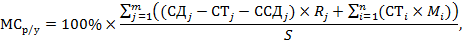 Доля местного содержания (%):								____________________________ М.П.													Ф.И.О. руководителя, подпись**МСр/y  = ___________* указывается итоговая доля местного содержания в договоре в цифровом формате до сотой доли (0,00)			______________________________________________Ф.И.О. исполнителя, контактный телефон№ лотаНаименование лотаСумма, выделенная для закупки, тенге без НДС1Закуп услуг по размещению информационных материалов17 857 143 тенге№Наименование критерияПроцент условного снижения цены1потенциальный поставщик является добросовестным поставщиком в соответствии с Перечнем добросовестных поставщиков Холдингаусловное снижениецены на 1%2Потенциальный поставщик является товаропроизводителем закупаемого товара в соответствии с Реестром товаропроизводителей Холдингаусловное снижениецены на 5%3наличие у потенциального поставщика опыта работы на рынке закупаемых услуг, в течение последних 5 лет, подтвержденного соответствующими оригиналами или нотариально засвидетельствованными копиями актов оказанных услугусловное снижение цены на 1,5% за 3 года опыта работы и 0,5% за каждый последующий 1 год работы, но не более 2,5%4Наличие у потенциального поставщика сертифицированной системы (сертифицированных систем) менеджмента в соответствие с требованиями государственных стандартов республики Казахстан, соответствующей предмету проводимых закупок, отвержденной нотариально засвидетельствованной копией сертификата системы менеджмента или копией, заверенной организацией, заверенной организацией, выдавшие сертификат условное снижениецены на 1%№  лотаНаименование заказчикаНаименованиезакупаемых товаров, работ, услугЕд.изм-ния Количес-твоСрок поставки товаров, выполнения работ, оказания услугМестопоставки товаров, выполнения работ, оказания услугУсловия поставкиРазмер авансового платежа, %Цена за единицу, выделенная для закупок,в тенге без учета НДС    1Корпоративный фонд «Samruk-Kazyna Trust»Закуп по размещению информационных материаловуслуга1С даты заключения договора по 31.12.2023 г.г. Астана, ул. Сыганак, д. 17/10, КФ " Samruk-Kazyna Trust "-017 857 143 тенге_________________ «___»_________ _____________г.№ОхватТехническая спецификацияКоличествоРеспубликанские казахоязычные онлайн ресурсы Республиканские казахоязычные онлайн ресурсы Республиканские казахоязычные онлайн ресурсы Республиканские казахоязычные онлайн ресурсы 1От 100 тыс посетителей в месяцМатериалы с текстом до 7 500 знаков21Республиканские русскоязычные онлайн ресурсыРеспубликанские русскоязычные онлайн ресурсыРеспубликанские русскоязычные онлайн ресурсыРеспубликанские русскоязычные онлайн ресурсы2От 1М посетителей в месяцМатериалы с текстом до 7 500 знаков10ТелеканалыТелеканалыТелеканалыТелеканалы3Республиканского уровняСюжеты (изготовление и размещение) до 2,5 минуты 8Полное наименование юридического лица – потенциального поставщика (в соответствии со свидетельством о государственной регистрации)Номер и дата свидетельства о государственной регистрации юридического лицаБизнес идентификационный номерЮридический, почтовый адрес и адрес электронной почты, контактные телефоны, потенциального поставщикаБанковские реквизиты юридического лица (включая полное наименование, БИК, ИИК и адрес банка или его филиала) Ф.И.О. первого руководителя юридического лицаN п\пНаименование документаОригинал или копияКоличество листовФ.И.О. физического лица - потенциального поставщика, в соответствии с документом, удостоверяющим личностьДанные документа удостоверяющего личность физического лица – потенциального поставщикаАдрес регистрации физического лица  – потенциального поставщикаФактический адрес проживания физического лица - потенциального поставщикаНомер свидетельства о регистрации либо иного документа дающего право на занятие, соответствующее предмету тендера, предпринимательской деятельностью в соответствии с законодательством Республики КазахстанБанковские реквизиты физического лица – потенциального поставщика (включая полное наименование, ИИН, БИК, ИИК и адрес банка или его филиала)Контактные телефоны, почтовый адрес и адрес электронной почты (при его наличии) физического лица - потенциального поставщикаN п\пНаименование документаОригинал или копияКоличество листовN
п/пСодержание1Краткое описание товара, работы, услуги2Страна происхождения (при закупках
работ и услуг исключить)3Завод-изготовитель (при закупках работ
и услуг исключить)4Единица измерения5Цена за единицу в «______» (указать валюту) без учета НДС на
условиях «_______________»
                                                   (пункт назначения)6Количество (объем)7Всего цена 
в  «_______»  (указать валюту) без учета НДС8Сумма лота без учета НДС, в ______ (указать валюту) на условиях
_________________, пункт
назначения, включая все расходы
потенциального поставщика на транспортировку, страхование, уплату таможенных
пошлин, других налогов, сборов, стоимость комплектующих дета-
лей и обязательных запасных частей, обслуживания в течение начального срока
эксплуатации на единицу измерения, а также иных расходов, предусмотренных условиями поставки товаров, выполнения работ, оказания услуг.__________________(место нахождения)«___»___________ _____ г.Наименование ЗаказчикаНаименование Услуг*Единица измеренияКоличество,объемСрок оказания УслугМесто оказания УслугСумма, в тенге без НДС/ месяц1234567№ п/пДоговора(m)СтоимостьДоговора(СДj)KZTСуммарная стоимостьтоваров в рамках договора (СТj)KZTCуммарная стоимостьдоговоров субподрядав рамках договора(ССДj)KZTДоля фонда оплаты труда казахстанскихкадров, выполняющегоj-ый договор (Rj)%№ п/пТовара(n)Кол-во товаровЗакупленныхпоставщиком в целяхисполнения договора Цена товараKZTСтоимость(CTi)KZTДоля КС согласноСертификатаСТ-KZ (Ki)%Сертификат СТ-KZСертификат СТ-KZПримечание№ п/пДоговора(m)СтоимостьДоговора(СДj)KZTСуммарная стоимостьтоваров в рамках договора (СТj)KZTCуммарная стоимостьдоговоров субподрядав рамках договора(ССДj)KZTДоля фонда оплаты труда казахстанскихкадров, выполняющегоj-ый договор (Rj)%№ п/пТовара(n)Кол-во товаровЗакупленныхпоставщиком в целяхисполнения договора Цена товараKZTСтоимость(CTi)KZTДоля КС согласноСертификатаСТ-KZ (Ki)%НомерДата выдачиПримечание1122mnИ Т О Г О